Методические рекомендации«Общение педагогас родителями воспитанников»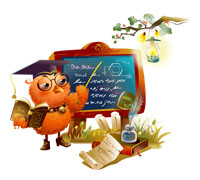 АКП и ПРО г Москва
СодержаниеВведение…………………………………………………………………………….5Профессиональная компетентность педагога…………………………………...6Примерный кодекс общения, портрет педагога…………………………………9Этапы установления доверительно-деловых отношений……………………..10Учимся слушать родителя………………………………………………………..11Учимся разрешать конфликты с родителями…………………………………...12Помоги себе сам…………………………………………………………………..13Владение технологией этической защиты……………………………………...14Пошаговая технология продвижения к контакту и взаимопониманию по методике Д.Б. Филонова…………………………………………………………16Алгоритм взаимодействия с семьей……………………………………………17Навыки положительного общения с родителями……………………………...18Создание дружелюбного партнерства между детским садом и семьей……...19Памятка для педагогов……..……………………………………………………20Список используемой литературы……………………………………………..23
ВведениеВ настоящее время взаимодействие с родителями воспитанников, занимает достойное место в ряду приоритетных направлений воспитательно-образовательного процесса дошкольных учреждений. Большинство педагогических коллективов четко осознают приоритетность семейного воспитания наряду с необходимостью психолого-педагогической помощи родителям. Но, как показывают научные и эмпирические данные, данное направление остается для современного воспитателя наиболее сложным.Так, по данным самоанализа, проделанного педагогами детского сада, основными причинами, тормозящими эффективное взаимодействие с семьями, являются повышенная требовательность к родителям, внушение им отрицательного образа ребенка, неуверенность в своей правоте, неумение принять точку зрения родителей, нежелание искать подход к каждому члену семьи. Указанные причины, бесспорно, являются негативным фактором, препятствующим налаживанию партнерских взаимоотношений с родителями. Кроме того, критичность по отношению к родителям, неумение и нежелание найти индивидуальный подход к различным семьям способствуют возникновению в практике общения воспитателя с семьей сложных ситуаций.Сложные ситуации относятся к ряду явлений, решение которых нельзя отложить на какое-то время, поскольку от характера взаимоотношений педагога с семьей зависит эффективность воспитательно-образовательной работы с ребенком. Отсутствие взаимопонимания, различие взглядов на некоторые вопросы воспитания и развития дошкольника, - все это ведет к росту недоверия между воспитателем и семьей, рассогласовывает их действия, ставит под сомнение возможность партнерства, о необходимости которого мы так много говорим.Как говорят медики, «болезнь лучше предотвратить, чем лечить», поэтому вначале мы поговорим о том, какими приемами эффективного общения с родителями должен владеть воспитатель.Гуманистическая технология педагогического взаимодействия признает общение важнейшим условием и средством развития личности, следовательно, и общение педагога с родителями воспитанников – непременное условие построения партнерских взаимоотношений ДОУ и семьи.профессиональная компетентность педагога в сфере общения с родителями воспитанников складывается из:Личностный компонентСодержательный компонент (знания)Деятельностный компонент (умения и навыки)Личностные качества и установки(личностный компонент)Готовность к непрерывному профессиональному совершенствованию в области общения с родителями воспитанниковОсознание собственных ошибок и трудностей в организации общения с родителямиУстановка на доверительное и безоценочное взаимодействие с родителямиВыдержка, тактичность, наблюдательность, уважительность...Знания(содержательный компонент)о семьеоб особенностях семейного воспитанияо специфике взаимодействия общественного и семейного воспитанияо методах изучения семьио современных формах организации общенияо методах активизации родителей.Умения и навыки(деятельностный компонент)Умение преодолевать психологические барьеры общенияВладение методами изучения семьиУмение прогнозировать результаты развития ребенка в семьеУмение ориентироваться в информацииУмение конструировать программу деятельности с родителямиУмение организовать традиционные и нетрадиционные формы общения с родителямиКоммуникативные умения и навыки: устанавливать контакт с родителями, понимать их, сопереживать им; предвидеть результаты общения; управлять своим поведением; проявлять гибкость в общении с родителями; владеть этикетными нормами речи и поведения.Поскольку в процессе общения педагога с родителями решаются познавательные и личностно-развивающие задачи, данный процесс правильно будет называть педагогическим общением. В общении педагога с родителями можно выделить два вида общения:групповое (фронтальное) общение – подразумевает специально организованные мероприятия, направленные на решение ряда информационных, познавательных и коммуникативных задач;дифференцированное педагогическое общение – подразумевает как специально организованное, так и спонтанное общение педагога с одним или подгруппой родителей. Такое общение решает, в основном, задачи индивидуального консультирования или работы с родителями, дифференцированными в подгруппу по каким-либо основаниям (неполные семьи, семьи с 2-мя и более детьми, семьи будущих первоклассников и т.д.). С задачами фронтального общения воспитатель справляется, чаще всего, успешно. Провести традиционное родительское собрание, прочитать лекцию или дать тематическую групповую консультацию может дать практически любой педагог.Дифференцированное педагогическое общение в большинстве случаев вызывает у современного воспитателя большие сложности, поскольку подразумевает непосредственный индивидуальный контакт.Характер общения педагога с родителями обусловлен следующими составляющими:психолого-педагогической подготовленностью;коммуникативной культурой педагога;личностной психологической готовностью.В случае отсутствия хотя бы одной из указанных составляющих педагогическое общение педагога с родителями становится малоэффективным, а диадическое общение и вовсе невозможно наладить.Обладает ли современный воспитатель всем набором указанных качеств? По признанию исследователей, к сожалению, нет: большинство из них отмечают достаточный уровень психолого-педагогической подготовленности воспитателей наряду с низким уровнем коммуникативной культуры и неготовностью к эффективному педагогическому общению.Основу коммуникативной культуры составляет общительность - устойчивое стремление к контактам с людьми, умение быстро их устанавливать. Наличие у педагога общительности является показателем достаточно высокого коммуникативного потенциала. Общительность как свойство личности включает в себя, по мнению исследователей, такие составляющие: коммуникабельность как способность испытывать удовольствие от процесса общения; эмпатию как способность к сочувствию, сопереживанию и идентификацию как умение переносить себя в мир другого человека. Педагогическая деятельность предполагает общение постоянное и длительное. Поэтому педагоги с неразвитой коммуникабельностью быстро утомляются, раздражаются и не испытывают удовлетворения от своей деятельности в целом. Кроме того, в коммуникативной культуре педагога проявляется уровень его нравственной воспитанности.Личностная психологическая готовность предполагает достаточный уровень владения техникой общения. Воспитателю важно научиться общаться с родителями так, чтобы избегать позиции «обвинителя», негативной оценки ребенка.Примерный кодекс общения:Всегда стремиться быть в хорошем настроении и быть приятным в общении.Стараться почувствовать эмоциональное состояние родителей.Находить возможность каждый раз говорить родителям что-нибудь положительное о ребенке — это лучший способ расположить родителей к себе.Давать родителям возможность высказаться, не перебивая их.Быть эмоционально уравновешенным при общении с родителями, подавать пример воспитанности и такта.В сложной ситуации стараться подавать пример уступчивости — этим своего достоинства уронить нельзя, но укрепить его можно.Портрет педагогаОбладает устойчивой потребностью в самосовершенствовании в сфере общения с родителямиПризнает роль родителей в воспитании детей как ведущую и роль педагога как их «помощника»Стремится к активному и содержательному общению с родителями с целью оказания им помощи в воспитании детейОбладает высокой степенью диалогичности в общении с родителями.В общении с родителями проявляет внимание, выдержку, тактичность, другие профессионально значимые качества.Владеет знаниями о семье, специфике семейного воспитания, методах изучения семьи и образовательных потребностей родителей.Учитывает социальные запросы родителей (интересы, образовательные потребности) при организации общения с ними.Умеет планировать предстоящее общение: подбирать необходимую информацию, традиционные и нетрадиционные формы организации общения и методы активизации родителей.Обладает развитыми коммуникативными навыками.
Этапы установления доверительно-деловых отношенийПервый этап установления доверительных отношений - создание у педагога и трансляция родителям положительного образа ребенка.На втором педагог передает родителям те неожиданные или интересные знания о ребенке, которые не могли быть ими получены в семье (например, данные социометрического исследования о положении ребенка в группе сверстников или особенности элементов учебной деятельности, которые формируются у ребенка на занятиях). При этом педагог доверительно сообщает родителям о своих затруднениях и советуется с ними, как поступить сформировать у родителей установку на сотрудничество.На третьем этапе взрослые меняются ролями. Педагог знакомится с проблемами семьи, возникающими в ходе воспитания ребенка.Четвертый этап установления доверительно деловых контактов с родителями состоит в совместных исследованиях личности ребенка, выработке согласованного взгляда на его воспитание, коррекции всеми взрослыми своих воспитательных позиций, на основании чего реализуется единое педагогическое воздействие.Ошибки в общении педагога с родителями:поличное обращение,торопливость в оценке ребенка с акцептом на негативные проявления,пренебрежение к собеседнику, игнорирование его настроения, состояния, жизненного опыта.Упражнения, которые помогут педагогу справиться с волнением перед беседой, добавить уверенности в своей позиции, создать готовность к диалогу и взаимопониманию.
Упражнение «Перед сложным разговором» В ситуации, обозначенной в названии упражнения, необходимо, пребывая в состоянии сосредоточенности и сконцентрировав волю, несколько раз (до семи) повторить текст формулы: «Я спокоен и уверен в себе. У меня правильная позиция. Я готов к диалогу и взаимопониманию».
Упражнение «Дыхание» Удобно устроившись в кресле или на стуле, расслабившись и закрыв глаза, по своей команде необходимо отключить внимание от внешней ситуации и сосредоточиться на своем дыхании. При этом не надо стремиться управлять им. Длительность упражнения — 10—15 мин.
До и после важного разговора можно воспользоваться упражнениями, представляющими собой разновидности метода психологического душа, помогающего снять усталость, стабилизироваться, почувствовать уверенность в себе.
Упражнение «Внутрениий луч» Сначала необходимо принять удобную позу сидя, лежа (если позволяют обстоятельства) или стоя. Затем надо представить, что внутри вашей головы, в верхней ее части, возникает светлый луч, который медленно и последовательно движется сверху вниз, постепенно освещая лицо, шею, плечи, руки ровным и расслабляющим светом. По мере движения луча разглаживаются морщины, исчезает напряжение в области затылка, расслабляется складка на лбу, опадают брови, охлаждаются глаза, ослабляются зажимы в уголках губ, опускаются плечи, расслабляются шея и грудь. Рекомендуется выполнить упражнение несколько раз в последовательности сверху вниз, Закончить его надо словами: стал(а) новым человеком! Я стал(а) сильным(ой), спокойным(ой) и стабильным(ой)! Я все буду делать хорошо!Учимся слушать родителяСлушание может быть пассивным и активным (понимающим). Пассивное слушание необходимо в случаях: когда собеседник хочет высказать свое мнение или отношение к чему-либо; в напряженных ситуациях, когда он хочет обсудить волнующие его вопросы («Расскажите, что вас беспокоит?»)При пассивном слушании следует придерживаться следующих правил:1. Стараться не вмешиваться в монолог говорящего.2. Внимательно слушать все, что говорит собеседник.3. Постоянно давать собеседнику сигналы, что вы сосредоточенына его словах: «Да-да. Понимаю вас»Активное слушание необходимо, когда желание говорить очень слабое или отсутствует, когда собеседник стремится получить более активную поддержку, помощь или одобрение.Прием отражения чувств — стремление показать собеседнику, что слушатель понимает его чувства, состояние. Делаем акцент не на содержании сообщения, а на эмоциональном состоянии собеседника: «Мне кажется, что вы чувствуете...», «У меня такое ощущение, что вы чем-то...», «Я вижу, что вы очень сердиты». Если слушатель в конфликтной ситуации покажет говорящему, что понимает его чувства, «обвинительный накал» речи собеседника спадет.Прием выяснения — обращение к говорящему за уточнениями. Следует использовать фразы: «Не повторите ли вы еще раз?», «Что вы имеете в виду?», «Не объясните ли вы это?», «Извините, я не совсем понял вас...» и т.д. Такие мягкие, нейтральные фразы приглашают собеседника, не обижая его, высказывать свою мысль более конкретно, подыскивать точные слова. Выяснение полезно использовать в случаях, когда собеседники решают проблему и им необходимо точно понять позицию друг друга.Прием перефразирования — повторение мысли собеседника своими словами. Перефразирование можно начать следующими фразами: «Если я вас правильно понял, то...», «Другими словами, вы считаете...» и т.п.Прием резюмирования — подытоживание основных мыслей собеседника. Следует использовать фразы: «Таким образом, главное...», «Итак, вы предлагаете...», «Ваша основная идея, как я понял, в том, что...», «Если теперь подытожить сказанное вами...Учимся разрешать конфликты с родителямиКонфликтов не надо бояться, их надо предупреждать, а в случае возникновения — улаживать. Именно улаживать, так как в конфликтах не бывает победителей. Конфликт показывает, что проблема назрела, и если ее разрешить, то конфликт минует.Алгоритмом разрешения конфликта:1. Выслушайте собеседника, не перебивая его.2. Признайте чувства, которые собеседник испытывает. Это можно сделать с помощью приема активного слушания — «отражения чувств собеседника»3. Установите границы допустимого: «Я готов(а) вас выслушать, но слушать брань не буду».4. Продемонстрируйте понимание роли родителя в воспитании ребенка, например: «Я понимаю, что вы заботитесь о своем ребенке».5. Выясните, как родитель воспринимает конфликт: «Пожалуйста, говорите, мне очень важно знать ваше мнение по поводу произошедшего».6. Четко сформулируйте предмет обсуждения, т.е. то, из-за чего возник конфликт. Это важно для сужения поля обсуждаемых проблем. Достигнуть этого можно с помощью приема активного слушания — резюмирования, например: «Таким образом, главное... Если теперь подытожить сказанное вами, то...». Еще лучше попросить сделать резюме самого родителя.7. Установите, по каким вопросам вы с родителем имеете одинаковые взгляды, а по каким — ваши мнения расходятся. Это можно сделать, повторив несколько раз вопрос: «Вы согласны с?..»8. Опишите содержание конфликта, избавив его от эмоциональных характеристик. Здесь снова может быть использован прием резюмирования: «Итак, мы пришли к тому что...».9. Ищите выход из ситуации, устраивающий обе стороны. Для этого попросите родителя дать свои предложения по решению проблемы и добавьте к ним свои. Если среди этого перечня не нашлось варианта, устраивающего обоих, то необходимо продолжить выдвижение предложений по решению проблемы до тех пор, пока не будет найден выход из ситуации, отвечающий интересам всех сторон10. Примите совместное «коммюнике», в котором устно или письменно будет зафиксировано, что обе стороны, участвующие в конфликте, признают решение приемлемым и обязуются его выполнять.Помоги себе самУпражнения способствуют выработке внутренней стабильности, созданию баланса нервно-психических процессов, освобождению от травмирующей ситуации.Упражнение «Мария Ивановна» Выполняется индивидуально в течение 10— 15 мин. Представьте себе неприятный разговор с каким-либо человеком, например с Марией Ивановной, повысившей на вас голос и сделавшей несправедливые замечания. Закончился рабочий день, и вы по дороге домой снова вспоминаете неприятную беседу. Чувство обиды захлестывает вас и вы не можете с ним справиться. В таком случае попробуйте идти от противного. Вместо того чтобы насильственным образом вычеркнуть Марию Ивановну из своей памяти, попытайтесь, наоборот, максимально приблизить ее. Попробуйте по дороге домой сыграть роль Марии Ивановны: подражайте ее походке, манере вести себя, проигрывайте ее размышления, семейную ситуацию, отношение к разговору с вами. Через несколько минут такой игры вы почувствуете облегчение, напряжение спадет, изменится ваше отношение к конфликту и к самой Марии Ивановне.
Последствия такой игры станут видны на следующий день, когда вы придете на работу. Мария Ивановна с удивлением обнаружит, что вы доброжелательны и спокойны, и сама, вероятно, будет стремиться уладить конфликт.Упражнение «Мой враг, мой друг» Упражнение помогает изменить взгляд на другого человека, с которым у вас напряженные отношения. Представьте себе своего обидчика. Возьмите лист бумаги и попытайтесь описать его внешний вид, т.е. составить словесный портрет. Старайтесь фиксировать прежде всего симпатичные детали его внешности. Прочитайте то, что написали. Если вы отметили отрицательные внешние данные этого человека, вычеркните их. Затем опишите качества характера своего партнера по конфликту. Опирайтесь на то, что в нем есть хорошего, не разрешайте себе описывать отрицательные свойства его личности. Если все же это произошло, при повторном чтении вычеркните их.
Далее опишите взаимодействие с этим человеком, опять опираясь на позитивные моменты в его поведении. Затем попробуйте проанализировать свои действия. Вы почувствуете изменения к лучшему в отношении к этому человеку. Это поможет выстроить конструктивную линию поведения.Владение технологией этической защиты
Конфликты между педагогом и родителем, во время которых возможны критические и недоброжелательные высказывания родителя в адрес педагога, могут потребовать от него владения технологией этической защиты, которая позволяет педагогу с честью выходить из трудного положения и сохранить возможность конструктивного общения с родителем в дальнейшем. Главное условие использования технологии — разговор должен происходить в отсутствие детей, потому что одна из задач воспитателя — укрепление авторитета родителей. Технологии этической защиты следует начинать со способов «мягкой» защиты (приемы 1 — 5) и, только испробовав все средства, переходить к «жесткой».«Вопрос на воспроизведение». Назначение приема состоит в том, чтобы приостановить общение, принижающее достоинство человека. Прием осуществляется с помощью вопроса и просьбы педагога воспроизвести слова и действия партнера по общению, которые якобы показались ему непонятными. Такие фразы, как «Простите, я не понял(а)» «Как вы сказали?» «Не расслышал(а), не могли бы вы повторить?», должны быть произнесены без иронии, с искренней заинтересованностью. Собеседник по вашей просьбе вынужден остановить произнесение гневной речи и воспроизвести то, что уже было сказано. Как правило, в это время происходит осознание ситуации и говорящий возвращается к сказанному уже с использованием элементов речевого этикета. У педагога появляется возможность выстроить конструктивное общение с родителем.«Вопрос об адресате». Цель данного приема — показать собеседнику, что неуважительная речь не может быть обращена к педагогу. Основа приема лежит в демонстрации наивного и искреннего непонимания того факта, что это к нему обращена подобная тирада родителя. Фраза «Это вы мне?» дополняется мимикой и пластикой. Партнеры по общению имеют возможность, если будет признана ошибка, продолжить разговор в приемлемом тоне.«Окультуренное воспроизведение». Этот прием используется педагогами с целью корректирования поведения партнера. Его суть состоит в демонстрации оппоненту другой формы общения — культурной. Применив фразу «Если я правильно вас понял(а)...», педагог добавляет то, что было сказано собеседником, но в другой форме. При согласии партнера с тем, что именно это он и имел в виду, можно считать, что общение удалось вывести на более высокий уровень. \«Оправдание поведения». Прием состоит в создании своеобразного зеркала, которое предъявляется партнеру, чтобы он увидел в нем свои возможные добрые мотивы. Услышав от педагога позитивные предположения: «Вероятно, вы хотели...» «Конечно, вы намеревались...», обидчик невольно соглашается, и уровень общения повышается.«Ссылка на личностные особенности». Данный прием будет последним в ряду способов удержать ситуацию на грани конфликта. Он своего рода предупреждение собеседнику о том, что тот преступает допустимую грань. Педагог должен сказать партнеру о каких-либо своих принципиальных качествах, не позволяющих ему вести общение на заданном уровне: «Я не привык(ла) к такому тону. Я так устроен(а), что не могу...» и т.п.«Великодушное прощение». Этот элемент «жесткой» защиты выглядит как видимое смирение с грубостью партнера, который пока не может вести себя иначе: «Если только так вы и умеете, то...» «Если вам так хочется...». Здесь педагог уже не делает попытки сохранить достоинство собеседника.«Сопоставление достоинств партнера с его поведением». Применение этого приема возможно в двух вариантах. Первый, имеющий целью продолжить общение, состоит в оглашении педагогом своего положительного отношения к собеседнику: «Я всегда считал(а), что вы такой(ая)..., но сегодня я вас не узнаю». Второй больше будет свидетельствовать о разочаровании, которое испытывает воспитатель: «Вы казались таким(ой)..., а оказывается, что...».«Оставить наедине с самим собой». Это способ жесткий, лаконичный, с обязательным разрывом отношений: «Жаль, что вы не осознаете, что сейчас произошло. Вероятно, вы не способны понять, что сказали»Приемы этической защиты нужно использовать, будучи спокойным, по возможности, в предложенной последовательности. Как только на определенном этапе педагогу удастся сделать общение более спокойным и конструктивным, можно прекратить использование технологии. Ее применение можно считать успешным, если удалось избежать разрастания конфликта и вернуть общение в норму.Деликатность и интимность – ведущие правила ведения разговора с родителями.К профессиональным коммуникативным педагогическим умениям можно отнести пошаговую технологию продвижения к контакту и взаимопониманию. Она позволяет преодолеть начальную настороженность родителей (нормальную реакцию взрослого человека при вступлении в контакт), подвести к адекватному общению, при котором слова воспитателя начинают вызывать нужную реакцию у родителей.
Пошаговая технология продвижения к контакту и взаимопониманиюпо методике Д.Б. Филоновадоверительное общение не может быть навязано, оно должно возникнуть как естественное желание с другой стороны;процесс контактирования проходит в своем развитии определенные этапы (стадии). Задержка или попытка проскочить тот или иной этап может разрушить взаимодействие;процесс взаимодействия должен развиваться последовательно, а переход в другую стадию возможен только при наличии определенных промежуточных результатов.Стадии контактного взаимодействия:накопление согласия;поиск совпадающих интересов;взаимное принятие для обсуждения личностных качеств и принципов;выявление качеств, опасных для взаимодействия;реализация способов индивидуального воздействия и взаимной адаптации;согласованное взаимодействие.Алгоритм взаимодействия с семьей1-я стадия Поиск контактов при первой встрече. Воспитатель должен проявить высокий педагогический такт, искреннее уважение к родителям, деликатность, сдержанность, важно не оттолкнуть непродуманным вопросом.2-я стадия Обсуждается, что необходимо развивать и воспитывать в ребенке, подчеркивать его индивидуальность, неповторимость. На этом этапе уже можно осторожно заговорить о нежелательных проявлениях в поведении малыша.З-я стадия Установление общих требований к воспитанию ребенка. Педагог побуждает родителей высказать свои взгляды на воспитание ребенка, выслушивает мнение родителей об используемых ими методах, даже если оно ошибочно. Не опровергает, а предлагает свои способы воздействия, призывает объединить усилия для выработки единых требований.4-я стадия Упрочение сотрудничества в достижении общей цели. Согласившись на совместное сотрудничество, стороны уточняют воспитательные возможности друг друга, ставят единые цели и задачи. Возможны споры, разногласия. Важно, чтобы они не помешали дальнейшему сотрудничеству.5-я стадия Реализация индивидуального подхода. Педагог не демонстрирует свою всесильность, а доверительно сообщает о своих сомнениях, затруднениях, спрашивает совета у родителей и прислушивается к ним. На этой стадии вырабатывается целый ряд согласованных мер, направленных, в том числе и на перевоспитание ребенка.6-я стадия Совершенствование педагогического сотрудничества. Готовые рецепты не предлагаются, тщательно анализируется процесс совместной деятельности. Это стадия развития педагогического сотрудничества, где идет реализация единых педагогических воздействий. Инициатором контакта является педагог.Показатели партнерств, ориентированных на семью, в детских дошкольных учреждениях.Навыки положительного общения с родителямиМы больше спрашиваем и слушаем родителей ребенка, чем указываем или даем советы.Часто сообщаем родителям и в устной, и в письменной форме о прогрессе, достижениях в развитии их ребенка.Используем индивидуальные формы направления информации семьям и получения сведений от них.Даем родителям возможность понять, что мы готовы обсуждать с ними широкий спектр тем, касающихся их ребенка.Прежде чем сообщать родителям цели и задачи образовательной программы, спрашиваем, чего хотят они.Своевременно и положительно реагируем на предложения, идеи и просьбы родителей.Стараемся разрешать проблемы во время совместного с семьями принятия решений, касающихся их детей и их самих.Сообщаем родителям о сильных сторонах, достижениях и положительных чертах характера ребенка в ходе бесед, телефонных разговоров, посредством записок и т. д.Получаем от родителей информацию о долгосрочных целях, надеждах и чаяниях в отношении будущего их ребенка и семьи.Признаем уникальный вклад родителей в прогресс их ребенка и выражаем им благодарность.Предлагаем родителям сформулировать цели и действия в тех направлениях, в которых ребенок силен, и включаем их предложения в план развития.Помогаем родителям понять, что они могут оказать существенное положительное влияние на жизнь своего ребенка.Создание дружелюбного партнерства между детским садом и семьейПредоставляем всем членам семьи возможность для активного участия в групповой деятельности, делаем все, чтобы родители при этом чувствовали себя комфортно.Даем родителям возможность участвовать в принятии решений, касающихся проведения мероприятий в группе.Привлекаем родителей к обучению детей, используя при этом такие формы, которые позволят им чувствовать себя легко и комфортно.Готовы принимать родителей в своей группе и в детском саду в любое время на протяжении всего дня.Помогаем семьям в поиске других общественных услуг, в которых они нуждаютсяПринимаем и уважаем мнения и чувства родителей, даже если они не совпадают с нашими собственными.Стараемся выработать у себя понимание культурных ценностей семей, с которыми работаем.Принимаем ценности семей, даже если они входят в конфликт с нашими собственными.Памятка для педагогов: «Общение воспитателя с родителями воспитанников»Современный детский сад помогает благополучной семье и в чем-то заменяет ребенку семью проблематичную. Он обучает и консультирует родителей, передает традиции и воспитывает человека будущего. С этой точки зрения дошкольное образование имеет для общества гораздо большее значение, чем просто место, где учат и развивают детей.Работа с семьей – это кропотливый труд. Нужно учитывать современный подход в работе с семьей. Главная тенденция – обучать родителей самостоятельному решению жизненных задач. И это требует от педагогов определенных усилий. И воспитатель, и родитель – взрослые люди, которые имеют свои психологические особенности, возрастные и индивидуальные черты, свой жизненный опыт и собственное видение проблем.Основные задачи взаимодействия воспитателя с родителями являются:установить партнерские отношения с семьей каждого воспитанника;объединить усилия для развития и воспитания детей;создать атмосферу взаимопонимания, общности интересов, эмоциональной взаимоподдержки;активизировать и обогащать воспитательные умения родителей;поддерживать их уверенность в собственных педагогических возможностях.Принципами взаимодействия с родителями являются:Доброжелательный стиль общения педагогов с родителямиПозитивный настрой на общение является тем самым прочным фундаментом, на котором строится вся работа педагогов группы с родителями. В общении воспитателя с родителями неуместны категоричность, требовательный тон. Ведь любая прекрасно выстроенная администрацией детского сада модель взаимодействия с семьей останется «моделью на бумаге», если воспитатель не выработает для себя конкретных форм корректного обращения с родителями. Педагог общается с родителями ежедневно, и именно от него зависит, каким будет отношение семьи к детскому саду в целом. Ежедневное доброжелательное взаимодействие педагогов с родителями значит гораздо больше, чем отдельное хорошо проведенное мероприятие.Индивидуальный подход. Необходим не только в работе с детьми, но и в работе с родителями. Воспитатель, общаясь с родителями, должен чувствовать ситуацию, настроение мамы или папы. Здесь и пригодится человеческое и педагогическое умение воспитателя успокоить родителя, посочувствовать и вместе подумать, как помочь ребенку в той или иной ситуации.Сотрудничество, а не наставничество. Современные мамы и папы в большинстве своем люди грамотные, осведомленные и, конечно, хорошо знающие, как им надо воспитывать своих собственных детей. Поэтому позиция наставления и простой пропаганды педагогических знаний сегодня вряд ли принесет положительные результаты. Гораздо эффективнее будут создание атмосферы взаимопомощи и поддержки семьи в сложных педагогических ситуациях, демонстрация заинтересованности коллектива детского сада разобраться в проблемах семьи и искреннее желание помочь.Готовимся серьезно. Любое, даже самое небольшое мероприятие по работе с родителями необходимо тщательно и серьезно готовить. Главное в этой работе - качество, а не количество отдельно взятых, не связанных между собой мероприятий. Слабое, плохо подготовленное родительское собрание или семинар могут негативно повлиять на положительный имидж учреждения в целом.Динамичность. Детский сад сегодня должен находиться в режиме развития, а не функционирования, представлять собой мобильную систему, быстро реагировать на изменения социального состава родителей, их образовательные потребности и воспитательные запросы. В зависимости от этого должны меняться формы и направления работы детского сада с семьей.Уважаемые педагоги, помните:Не выносите суждений. Воспитателю необходимо избегать суждений типа «Вы слишком мало уделяете времени воспитанию сына (дочери)», так как эти фразы (даже если они абсолютно справедливы) чаще всего порождают протест со стороны родителей.Не поучайте. Не подсказывать решения. Нельзя навязывать собеседнику свою собственную точку зрения и «учить жизни» родителей, так как фразы «На Вашем месте я бы…» и им подобные ущемляют самолюбие собеседника и не способствуют процессу общения.Не ставьте «диагноз». Необходимо помнить, что все фразы воспитателя должны быть корректны. Категоричные высказывания - «Ваш ребенок не умеет себя вести», «Вам нужно обратиться по поводу отклонений в поведении вашего сына (дочери) к психологу» всегда настораживают родителей и настраивают против вас.Не выпытывайте. Нельзя задавать родителям вопросы, не касающиеся педагогического процесса, так как излишнее любопытство разрушает взаимопонимание между семьей и детским садом.Не разглашайте «тайну». Воспитатель обязан сохранять в тайне сведения о семье, доверенные ему родителями, если те не желают, чтобы эти сведения стали достоянием гласности.Не провоцируйте конфликты. Воспитатель избежит конфликтных ситуаций в общении с родителями, если будет соблюдать все вышеперечисленные правила общения с родителями.Желаем удачи во взаимодействии с родителями!Список литературы
1. Бороздина Г.В. Психология делового общения: учебное пособие. М.: ИНФРА-М,2000.-224с.
2. Бондаревская Е.В. Педагогическая культура как общественная и личная ценность / Е.В. Бондаревская // Педагогика. – 1999. – № 3. – С.37-43. 3.Малкина – Пых И.Г.  Справочник практического психолога. – М.:
 Изд-во «Эксмо», 2005.-784с.4.Психологический словарь /Под ред. В.В. Давыдова, А.В. Запорожца, Б.Ф. Ломова и др.; Науч.-исслед. ин-т общей и пед. психологии АПН СССР - М.: Педагогика, 1983. - С.332,376.5. Петровский, А.В. Психология: Учебник для вузов / А.В. Петровский, М.Г. Ярошевский. – 3-е изд. – М.: Академия, 2002.6. Слаква С.П. Психология малой группы: Учебное пособие для вузов/ под общей редакцией И.А.Рябовой, С.Н.Питулиной.- М.: Издательство «Экзамен», 2004.-160с.
